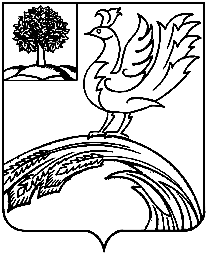 РЕВИЗИОННАЯ КОМИССИЯ ТЕРБУНСКОГО МУНИЦИПАЛЬНОГО РАЙОНА ЛИПЕЦКОЙ ОБЛАСТИЗАКЛЮЧЕНИЕпо результатам экспертизы проекта решения Совета депутатов Тербунского муниципального района о внесении изменений в бюджетот 16 ноября 2020 г  №  55                                                             с.Тербуны                                              В соответствии с требованиями статьи 157 Бюджетного кодекса РФ, подпункта 2 пункта 1 статьи 7 Положения о Ревизионной комиссии Тербунского муниципального района Липецкой области Российской Федерации, утверждённого решением Совета депутатов Тербунского муниципального района от 22.02.2017 № 131, проведена экспертиза проекта решения Совета депутатов Тербунского муниципального района  «О внесении изменений в решение Совета депутатов Тербунского муниципального района  от 20.12.2019 № 346 «О бюджете Тербунского муниципального района на 2020 год и на плановый период 2021 и 2022 годов», в результате которой установлено следующее.Проект решения Совета депутатов Тербунского муниципального района                   «О внесении изменений в решение Совета депутатов Тербунского муниципального района  от 20.12.2019 № 346 «О бюджете Тербунского муниципального района на 2020 год и на плановый период 2021 и 2022 годов» (далее – проект решения) поступил в Ревизионную комиссию 16.11.2020 г., одновременно  с  проектом решения  представлена пояснительная  записка,  подготовленная Отделом финансов администрации Тербунского муниципального района.В ходе экспертизы Ревизионной комиссией рассмотрены вопросы, связанные с экономической и правовой оценкой проекта решения.Согласно проекту решения корректировки вносятся: в бюджет 2020 года, меняются основные характеристики бюджета за счет:Увеличения итоговых доходов на 2628,2 тыс.руб, в т.ч.: -снижения собственных доходов на 18206,3 тыс.руб: НДФЛ- -16000,0 тыс.руб, акцизы - -2206,3 тыс.руб- увеличения безвозмездных поступлений на 20834,5 тыс.руб : Дотации- +16000,0 тыс.руб, Субвенции - +7212,6 тыс.руб, Субсидии - -6154,0 тыс.руб, Межбюджетные трансферты - +3775,8 тыс.руб2. Увеличения расходов на 2628,2 тыс.руб., в т.ч.Субсидия уменьшена на  6154,0тыс.руб : - сокращаются расходы на проведение капитального ремонта чаши бассейна в МАУ Культурно-спортивный комплекс на 4205,9 тыс.руб; - сокращаются расходы на рекультивацию земель  на 2601,3 тыс.руб;- дополнительно представлено на создание мест (площадок) накопления ТКО – 600,0 тыс.руб;- дополнительно представлено средств  на создание условий по обеспечению населения торговым  и бытовым обслуживанием – 53,2 тыс.руб Субвенция увеличена на 7212,6 тыс.руб, в т.ч. на :- на содержание отдела ЗАГС – 27,0 тыс.руб.;- на социальные выплаты детям из многодетных семей (для обеспечения школьной и спортивной формой) – 486,0тыс.руб;-на обеспечение горячего питания обучающихся по образовательным программам начального общего образования – 3197,7 тыс.руб- на обеспечение жильем отдельных категорий граждан , установленных ФЗ от 12.01.1995 г №5-ФЗ «О ветеранах»- 4274,5 тыс.рубУменьшаются расходы за счет субвенции на:- социальные выплаты на питание обучающихся в муниципальных образовательных учреждениях - -295,1 тыс.руб;- компенсация затрат родителей на организацию обучения по основным общеобразовательным программам на дому - -1,0 тыс.руб;-по осуществлению деятельности по опеке и попечительству- -346,5 тыс.руб;- оплата коммунальных услуг педагогическим работникам - -130,0 тыс.руб Межбюджетные трансферты увеличены на 3775,8 тыс.руб, в т.ч.- ежемесячное денежное вознаграждение за классное руководство педагогическим работникам- 3775,8 тыс.рубДотация в сумме 16000,0 тыс.руб направляется на выполнение собственных полномочий , которые были запланированы за счет выпадающих доходов по НДФЛ (-16000,0 тыс.руб).В результате снижения поступлений по акцизам сокращаются расходы муниципального Дорожного фонда  на ремонт автомобильных дорог местного значения в сумме 2206,3 тыс.рубПерераспределены средства с:-  обеспечения деятельности образовательных учреждений дошкольного и общего образования на предоставление субсидий МБУ «Центр ресурсного обеспечения муниципальных учреждений района», в связи с переводом туда обслуживающего персонала    - 3273,2 тыс. руб;- бюджетные ассигнования на организацию обеспечения отдыха и оздоровления детей  в сумме 1192,2 тыс.руб перераспределены на общее и дополнительное образование детей.- субсидии на  поддержку малого и среднего предпринимательства в сумме 300,0 тыс.руб перераспределены на обеспечение деятельности МАУ «Редакция газеты Маяк»;3. Дефицит бюджета на 2020 год не меняется и составляет 10896,4тыс. руб Вносятся изменения в  плановый период 2021-2022 года: - увеличиваются доходы за счет безвозмездных поступлений (субвенции, межбюджетные трансферты) в сумме 15007,2 тыс.руб ежегодно;- увеличиваются расходы в сумме 15007,2 тыс.руб ежегодно, в т.ч. на обеспечение бесплатного горячего питания обучающихся на 3679,8 тыс.руб ежегодно и на ежемесячное денежное вознаграждение за классное руководство педагогическим работникам на 11327,4 тыс.руб ежегодно. Соблюдение ограничений , установленных Бюджетным кодексом РФ представлены в таблице:  В расходной части бюджета 2020 года изменения вносятся по 9 разделам «Общегосударственные вопросы» - (увеличение на 3238,6 тыс.руб), «Национальная безопасность»- (увеличение на 27,0 тыс.руб) «Национальная экономика» - (уменьшение  на 2453,1 тыс.руб),; «Жилищно-коммунальное хозяйство» (увеличение на 607,9 тыс.руб), «Охрана окружающей среды» - (уменьшение на 2538,6 тыс.руб); «Образование» - (увеличение на 177,6 тыс.руб) «Культура, кинематография» - (уменьшение на 3917,9 тыс.руб), «Социальная политика» -  (увеличение на 7186,6 тыс.руб), «Средства массовой информации» - (увеличение на 300,0 тыс.руб).Согласно приложению № 3 к проекту решения изменения вносятся                          по трем главным распорядителям бюджетных средств:Администрация муниципального района  - +3073,7 тыс.руб Отдел образования администрации Тербунского муниципального района + 3441,8 тыс.руб ;Отдел культуры, физкультуры, спорта и молодежной политики администрации Тербунского муниципального района- -3887,4 тыс.руб .Общий объём бюджетных ассигнований на финансовое обеспечение реализации муниципальных программ увеличится в 2020 году на 13720,4 тыс.руб.  Изменения затрагивают 4 программы «Развитие социальной сферы Тербунского муниципального района Липецкой области» (увеличение 2020 г на 2781,1 тыс. руб, 2021 г на 15007,1 тыс.руб, 2022 г на 15007,1 тыс.руб), «Развитие экономики Тербунского муниципального района» (уменьшение на 246,8 тыс. руб)  «Обеспечение населения Тербунского муниципального района жильем, качественной инфраструктурой и услугами ЖКХ» - – (уменьшение на 4137,0 тыс.руб ); «Развитие системы эффективного муниципального управления Тербунского муниципального района Липецкой области»-  (уменьшение на 113,6 тыс.руб).Ревизионная комиссия считает неправомерным уменьшение бюджетных ассигнований  на реализацию мероприятий подпрограммы  "Развитие культуры и искусства Тербунского муниципального района " муниципальной программы " Развитие социальной сферы Тербунского муниципального района Липецкой области ", направленных на осуществление  ремонта чаши бассейна в здании МАУ "Культурно-спортивный комплекс" по БК 712 0801 01202S6010 600 в сумме 4205898,0 руб . Данный факт имеет признак нарушения пункта 1 статьи 78.1 БК РФ , т.к. между Отделом культуры, физкультуры , спорта и молодежной политики Тербунского муниципального района  и МАУ Культурно-спортивный комплекс заключено соглашение о предоставлении субсидии на иные цели №4 от 07 июля 2020 года, согласно которого МАУ Культурно-спортивный комплекс предоставлена субсидия на иные цели  в объеме 4574628,26 руб. Кроме того 04 августа 2020 г. заключен  муниципальный контракт №10466000019200000010001 в сумме 3179366,68 руб. Работы выполнены, акт выполненных работ подписан сторонами 29 сентября 2020 года в сумме 3099546,94 руб.Ревизионная комиссия обращает внимание также на то, что при уточнении бюджета в рамках мероприятия подпрограммы  "Улучшение качества жилищного фонда, развитие и модернизация коммунальной инфраструктуры Тербунского муниципального района" муниципальной программы "Обеспечение населения Тербунского муниципального района жильем, качественной инфраструктурой и услугами ЖКХ" отражены  расходы  по ВР 800 в сумме 26500,0 руб (судебные издержки по мероприятию «устройство площадок под контейнеры ТКО» ) , которые не могут влиять на достижение поставленных целей и решение задач программы, поэтому их целесообразно учитывать в рамках непрограммных мероприятий бюджета.В проект решения вносятся изменения в части расходов на капитальные вложения  ВР 400 в объекты муниципальной собственности по подпрограмме «Модернизация учреждений образования района» муниципальной программы «Развитие социальной сферы Тербунского муниципального района» , утвержденной постановлением администрации Тербунского муниципального района от 01.10.2013 г. № 115 перераспределение средств в сумме 550,0 тыс.руб.:- строительство детского сада с. Тербуны – расходы на разработку проектно-сметной документации снижены на 550,0 тыс.руб т.к. контракт в сумме 736,8 тыс.руб. расторгнут 25.09.2020г по согласованию сторон, эти средства направлены на строительство нового отдельного корпуса на 200 мест с реконструкцией существующих корпусов МБОУ СОШ с. Тербуны.Непрограммные расходы бюджета увеличены на 4344,5 тыс.руб (обеспечение жильем ветеранов ВОВ). Муниципальный долг бюджета Тербунского муниципального районаПроведена реструктуризация  денежных обязательств (путем списания) по бюджетным кредитам, полученным из областного бюджета, в соответствии с приказом Управления финансов Липецкой области №254 от 20.08.2020 г в результате чего получение и погашение бюджетного кредита снижено на 4892,5 тыс.руб,Верхний предел муниципального долга на 01 января 2021 года планируется в сумме 17070,0 тыс.руб.Резервный фонд не меняется и составляет 950,0 тыс.руб Дефицит бюджета не меняется и составляет 10896,4 руб. (Источником погашения дефицита является остаток средств бюджета на начало года – 6426,4 тыс. руб, получение кредита из областного бюджета – 4470,0 тыс.руб)После уточнения показателей бюджета:- на 2020 год доходы составят– 815221,0 тыс.руб., расходы – 826117,4  тыс.руб., дефицит бюджета – 10896,4 тыс.руб - на 2021 год доходы составят– 634505,2  тыс.руб., расходы – 634505,2  тыс.руб.- на 2022 год доходы составят– 682486,1  тыс.руб., расходы – 682486,1  тыс.руб.Выводы и предложения: По результатам проведённой экспертизы проекта решения  «О внесении изменений в решение Совета депутатов Тербунского муниципального района  от 20.12.2019 № 346 «О бюджете Тербунского муниципального района на 2020 год и на плановый период 2021 и 2022 годов» Ревизионная комиссия рекомендует рассмотреть отмеченные замечания при разработке проекта решения и после их устранения представить на рассмотрение Совета депутатов Тербунского муниципального района.Председатель Ревизионной комиссии Тербунского муниципального района	           	                                                               С.Г.ГусеваБюджет 2020 г.Плановый периодПлановый периодБюджет 2020 г.2021 г.2022 г.Доходы всего:в том числе:815221,0634505,2682486,1собственные170858,7216429,5232483,8Доходы по доп. нормативам87377,7124488,0136928,1Без доп.нормативов83481,091941,595555,7   безвозмездные поступления644362,3418075,6450002,3в т.ч. субвенции292290,4287382,2287260,8Расходы всего826117,4634505,2682486,11.Дефицит (-)   профицит (+)  Ограничения соблюдены -10896,4 (снижение остатка - 6426,4 тыс.руб)-- ст.92.1 БК РФ  - В 2020 г дефицит местного бюджета не должен превышать 10 процентов утвержденного общего годового объема доходов местного бюджета без учета утвержденного объема безвозмездных поступлений и (или) поступлений налоговых доходов по дополнительным нормативам отчислений.  Дефицит местного бюджета может превысить ограничения, установленные БК, в пределах суммы снижения остатков средств на счетах по учету средств местного бюджета.13,1% (без учета остатка – 5,4%)--2.Объем муниципального долга  Ограничения соблюдены12177,512177,512177,5ст. 107 БК РФ  - Объем муниципального долга  не должен превышать утвержденный общий годовой объем доходов местного бюджета без учета утвержденного объема безвозмездных поступлений и (или) поступлений налоговых доходов по дополнительным нормативам отчислений от НДФЛ  14,5%13,2%12,7%Объем расходов на обслуживание муниципального долгаОграничения соблюдены15,015,015,0ст. 111БК РФ  Доля расходов на обслуживание муниципального долга (предельное значение 15 % расходов за исключением субвенций) 0,003%0,004%0,004%Объем резервного фонда администрации Тербунского района (не более 3% общих расходов) п.3 ст.81 БК РФ Ограничения соблюдены950 (0,1%)200 (0,03)200 (0,03%)Условно- утвержденные расходы ст. 184.1 БК РФ не менее 2,5 процента общего объема расходов бюджета (без учета расходов бюджета, предусмотренных за счет межбюджетных трансфертов из других бюджетов бюджетной системы Российской Федерации, имеющих целевое назначение), на второй год планового периода в объеме не менее 5 процентов общего объема расходов бюджета (без учета расходов бюджета, предусмотренных за счет межбюджетных трансфертов из других бюджетов бюджетной системы Российской Федерации, имеющих целевое назначение) 5411,0 / 216429,5*100%  = 2,5%11625,0/ 232483,8 *100% = 5,0%